Commonwealth of Massachusetts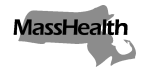 Executive Office of Health and Human ServicesOffice of Medicaidwww.mass.gov/masshealthEligibility Operations Memo 19-16October 23, 2019TO:	MassHealth Eligibility Operations StaffFROM:	Heather Rossi, Deputy Policy Director for Eligibility [Signature of Heather Rossi]RE:	State Veterans’ Annuity PaymentsIntroducti0nMassHealth is issuing this memo to provide guidance on state-issued veterans’ annuity payments authorized under Chapter 115, Section 6b of Massachusetts General Law to eligible disabled veterans and surviving parents (Gold Star parents), as well as surviving, unmarried spouses (Gold Star wives and husbands) of deceased members of the armed forces of the United States.The Commonwealth of Massachusetts, in conjunction with the Department of Veterans’ Services, provides this annuity in the amount of $2,000 annually to eligible recipients. It is payable biannually, on February 1st and August 1st, in two installments of $1,000 each. This annuity is granted to 100 percent service-connected disabled veterans, and to Gold Star parents and unmarried spouses of certain deceased veterans who gave their lives in the service of their country during wartime. SummaryEffective immediately, this biannual veterans’ annuity payment is considered non-countable income for MassHealth applicants and members. This income is also excluded in post-eligibility treatment of income (PETI) calculations such as deductibles, patient paid amounts (PPA), and cost sharing.Questions	If you have questions about this memo, please have your MEC designee contact the Policy Hotline.Follow us on Twitter @MassHealth